Приложение 11к постановлениюПредседатель НациональногоБанка Казахстанаот 29 июня 2023 года № 431. Қазақстан Республикасында эмиссияланған бағалы қағаздар (бұдан әрі – БҚ)1. Ценные бумаги (далее – ЦБ), эмитированные в Республике КазахстанКестенің жалғасыПродолжение таблицы1.1 Теңгемен номинирленген бағалы қағаздар1.1 Ценные бумаги, номинированные в тенге1.1.1 Резиденттер эмиссиялаған және бейрезиденттерге тиесілі бағалы қағаздар, мың теңгемен1.1.1 Ценные бумаги, эмитированные резидентами и принадлежащие нерезидентам, в тысячах тенге1.1.2 Бейрезиденттер эмиссиялаған және резиденттерге тиесілі бағалы қағаздар, мың теңгемен1.1.2 Ценные бумаги, эмитированные нерезидентами и принадлежащие резидентам, в тысячах тенге1.2 Шетел валютасымен номинирленген бағалы қағаздар1.2 Ценные бумаги, номинированные в иностранной валюте1.2.1 Резиденттер эмиссиялаған және бейрезиденттерге тиесілі бағалы қағаздар, мың Америка Құрама Штаттарының (бұдан әрі – АҚШ) долларымен1.2.1. Ценные бумаги, эмитированные резидентами и принадлежащие нерезидентам, в тысячах долларов Соединенных Штатов Америки (далее – США)1.2.2 Бейрезиденттер эмиссиялаған және резиденттерге тиесілі бағалы қағаздар, мың АҚШ долларымен1.2.2 Ценные бумаги, эмитированные нерезидентами и принадлежащие резидентам, в тысячах долларов США2. Басқа мемлекеттердің заңнамасына сәйкес және солардың аумағында шығарылған бағалы қағаздар2. Ценные бумаги, выпущенные в соответствии с законодательством других государств и на их территорииКестенің жалғасыПродолжение таблицы2.1 Резиденттер эмиссиялаған және бейрезиденттерге тиесілі бағалы қағаздар, мың АҚШ долларымен2.1 Ценные бумаги, эмитированные резидентами и принадлежащие нерезидентам, в тысячах долларов США2.2 Бейрезиденттер эмиссиялаған және резиденттерге тиесілі бағалы қағаздар, мың АҚШ долларымен2.2 Ценные бумаги, эмитированные нерезидентами и принадлежащие резидентам, в тысячах долларов США2.3 Резиденттер эмиссиялаған және резиденттерге тиесілі бағалы қағаздар, мың АҚШ долларымен2.3 Ценные бумаги, эмитированные резидентами и принадлежащие резидентам, в тысячах долларов СШАЭлектрондық почта мекенжайы (респонденттің)Адрес электронной почты (респондента) _____________________________________________________Ескертпе:Примечание:Мемлекеттік статистиканың тиісті органдарына анық емес алғашқы статистикалық деректерді ұсыну және алғашқы статистикалық деректерді белгіленген мерзімде ұсынбау Әкімшілік құқық бұзушылық туралы Қазақстан Республикасы Кодексінің 497-бабында көзделген әкімшілік құқық бұзушылықтар болып табылады.Представление недостоверных и непредставление первичных статистических данных в соответствующие органы государственной статистики в установленный срок являются административными правонарушениями, предусмотренными статьей 497 Кодекса Республики Казахстан об административных правонарушениях.Приложениек форме отчета о международныхоперациях по ценнымбумагам с нерезидентамиПояснение по заполнению статистической формы ведомственного статистического наблюдения
«Отчет о международных операциях по ценным бумагам с нерезидентами» (индекс 15-ПБ, периодичность квартальная)Глава 1. Общие положения1. Настоящее пояснение определяет единые требования по заполнению статистической формы ведомственного статистического наблюдения «Отчет о международных операциях по ценным бумагам с нерезидентами» (индекс 15-ПБ, периодичность квартальная) (далее – статистическая форма).2. Статистическая форма разработана в соответствии с подпунктом 2-1) части первой статьи 13 Закона Республики Казахстан «О государственной статистике».3. Статистическая форма представляется ежеквартально банками, филиалами банков-нерезидентов в Республике Казахстан, брокерами и (или) дилерами, организациями по управлению инвестиционным портфелем, номинальными держателями и регистраторами ценных бумаг, организациями, осуществляющими инвестиционное управление пенсионными активами, единым накопительным пенсионным фондом - по собственным активам и по пенсионным активам, находящимся в доверительном управлении Национального Банка Республики Казахстан, добровольным накопительным пенсионным фондом.4. Информация, запрашиваемая в статистической форме, предназначена для составления статистики внешнего сектора Республики Казахстан.5. Статистическую форму подписывает руководитель, главный бухгалтер или лица, уполномоченные на подписание отчета, и исполнитель.Глава 2. Заполнение статистической формы6. При заполнении статистической формы применяются следующие определения:1) резиденты:физические лица, проживающие в Республике Казахстан более одного года, независимо от гражданства, и граждане Республики Казахстан, временно находящиеся вне его территории менее одного года. Граждане Республики Казахстан, находящиеся за рубежом в целях государственной службы, образования и лечения, являются резидентами независимо от сроков их пребывания на территории других стран;юридические лица, находящиеся на территории Республики Казахстан, за исключением международных организаций, иностранных посольств, консульств и других дипломатических и официальных представительств;казахстанские посольства, консульства и другие дипломатические и официальные представительства, находящиеся за пределами Республики Казахстан;находящиеся на территории Республики Казахстан филиалы и представительства юридических лиц, указанных в абзаце третьем настоящего подпункта и абзаце третьем подпункта 2) настоящего пункта;2) нерезиденты:физические лица, проживающие за границей более одного года, независимо от гражданства, и иностранные граждане, находящиеся на территории Республики Казахстан менее одного года. Граждане иностранных государств, находящиеся в целях государственной службы, образования и лечения, являются нерезидентами независимо от сроков их пребывания на территории республики;юридические лица, находящиеся на территории других государств, за исключением посольств, консульств и других дипломатических и официальных представительств Республики Казахстан;находящиеся на территории Республики Казахстан международные организации, иностранные посольства, консульства и другие иностранные дипломатические и официальные представительства;находящиеся на территории других государств филиалы и представительства юридических лиц, указанных в абзаце третьем подпункта 1) настоящего пункта и абзаце третьем настоящего подпункта.7. В статистической форме респондентами отражается информация по собственным операциям и операциям клиентов респондента:1) с ценными бумагами, эмитированными резидентами и принадлежащими клиенту-нерезиденту респондента (части 1.1.1, 1.2.1, 2.1);2) с ценными бумагами, эмитированными нерезидентами и принадлежащими респонденту или клиенту-резиденту респондента (части 1.1.2, 1.2.2, 2.2);3) с ценными бумагами, эмитированными резидентами за рубежом и принадлежащими респонденту или клиенту-резиденту респондента (часть 2.3).8. Допускается представление отдельной статистической формы по ценным бумагам, принадлежащим респонденту, и ценным бумагам, принадлежащим его клиентам. Для организаций, осуществляющих несколько видов деятельности на рынке ценных бумаг, допускается представление отдельной статистической формы по каждому виду деятельности. В указанных случаях в комментарии указывается специфика представленной статистической формы.9. В статистической форме отражаются первичные статистические данные по проведенным с нерезидентами (от своего имени и от имени клиентов) за отчетный период операциям со всеми ценными бумагами, эмитированными в Республике Казахстан и за рубежом, за исключением государственных ценных бумаг, эмитированных в Республике Казахстан. Также предоставляются сведения по количеству ценных бумаг, их стоимости на начало и конец отчетного периода, инвестиционному доходу от владения ценными бумагами и комиссионным сборам за обслуживание, в том числе в случае отсутствия в отчетном периоде операций.Сведения представляются отдельно по каждому виду ценной бумаги и каждому владельцу.Операции обратной покупки ценных бумаг в статистической форме не отражаются. Суммы на начало и конец отчетного периода по ценной бумаге, задействованной в соглашениях об обратной покупке, отражаются по первоначальному владельцу ценной бумаги.10. В графе 1 отражается порядковый номер записи. Нумерация записи для каждой части определенного раздела осуществляется самостоятельно.11. В графе 2 по каждой строке всегда проставляется код операции в соответствии со следующими частями формы для части:1.1.1 – код 1111;1.1.2 – код 1210;1.2.1 – код 1121;1.2.2 – код 1220;2.1 – код 2121;2.2 – код 2220;2.3 – код 2120.12. В графе 3 отражается международный идентификационный номер ценной бумаги.13. В графах 4 и 5 отражается код типа владельца счета, присваиваемый каждому владельцу:1) в графе 4 – трехзначный цифровой код страны владельца счета в соответствии с национальным классификатором Республики Казахстан НК РК ISO 3166-1-2016 «Коды для представления названий стран и единиц их административно-территориальных подразделений Часть 1. Коды стран»;2) в графе 5 – код сектора владельца счета:«1» центральное правительство;«2» региональные и местные органы управления;«3» центральные (национальные) банки;«4» другие депозитные организации;«5» другие финансовые организации;«6» государственные нефинансовые организации;«7» негосударственные нефинансовые организации;«8» некоммерческие организации, обслуживающие домашние хозяйства;«9» домашние хозяйства.14. Финансовые операции по графам 8, 9, 10, 11, 12, 13, 14 и 15 включают операции между резидентом и нерезидентом, предполагающие смену экономического права собственности ценных бумаг, и отражаются по стоимости, указанной в сделке (в случае отсутствия-по цене, котируемой на рынке на дату соглашения): покупка (продажа) на первичном и вторичном рынках ценных бумаг, получение (передача) ценных бумаг в дар, по наследству.15. Прочие операции по графам 16, 17, 18 и 19 включают:1) операции между резидентом и нерезидентом, не влекущие в результате передачу права собственности на ценные бумаги (передача ценных бумаг в номинальное держание, переход клиентов от одного номинального держателя или регистратора к другому номинальному держателю или регистратору);2) операции между резидентом и нерезидентом с передачей прав собственности, за исключением отнесенных к финансовым операциям: отчуждение ценных бумаг по решению суда;3) операции между нерезидентами с передачей прав собственности (покупка на вторичном рынке, продажа на вторичном рынке);4) операции между резидентами с передачей прав собственности (покупка на вторичном рынке, продажа на вторичном рынке).16. Стоимостные изменения по графе 20 включают изменения в результате колебаний валютного курса (курсовую разницу в случае ценных бумаг, номинированных в иной, чем доллары Соединенных Штатов Америки (далее – США), иностранной валюте), а также рыночной стоимости ценной бумаги.17. В графе 23 отражаются сведения только по долговым ценным бумагам:1) начисление объявленного вознаграждения за дни владения респондентом или его клиентом ценной бумагой в отчетном периоде;2) амортизация премии или дисконта за дни владения респондентом или его клиентом ценной бумагой в отчетном периоде.18. В графе 24 отражаются сведения по доходам, полученным в отчетном периоде:1) дивиденды, полученные респондентом или его клиентом в отчетном периоде;2) вознаграждение, полученное респондентом или его клиентом в отчетном периоде при погашении эмитентом начисленного вознаграждения по долговым ценным бумагам.Указанные в настоящем пункте доходы отражаются в сумме, включающей любые удерживаемые с них комиссионные сборы или налоги.19. В графе 25 отражаются сведения по комиссионному доходу за брокерские услуги, консультативные, информационные, регистраторские и прочие услуги, выплачиваемые клиентом-нерезидентом респонденту.20. Покупка и продажа ценных бумаг на вторичном рынке отражаются в графах 13 и 15 по текущей рыночной стоимости, или стоимости, соответствующей цене, указанной клиентом – покупателем или продавцом.21. Позиции по ценным бумагам на начало отчетного периода в графах 6 и 7 равны их позициям на конец предыдущего периода.Позиция по ценным бумагам на конец отчетного периода в графе 22 определяется исходя из рыночной цены, объявленной на организованном рынке ценных бумаг на конец отчетного периода.В случае с ценными бумагами, по которым сделки заключаются на неорганизованном рынке, для оценки позиции по ценным бумагам на конец отчетного периода в графе 22 применяются в порядке предпочтения следующие цены:цена ценной бумаги по последней сделке;цена ценной бумаги по покупной стоимости, исключая расходы, связанные с приобретением (брокерское вознаграждение, вознаграждение за банковские услуги);номинальная стоимость ценной бумаги.22. В части 1.1раздела 1 суммы по операциям с ценными бумагами, эмитированными в Республике Казахстан и номинированными в тенге, отражаются в тысячах тенге. В части 1.2 раздела 1 суммы по операциям с ценными бумагами, эмитированными в Республике Казахстан и номинированными в иностранной валюте, отражаются в тысячах долларов США.23. В разделе 2 суммы по операциям с ценными бумагами, эмитированными в соответствии с законодательством других государств и на их территории и номинированными в иностранных валютах, отражаются в тысячах долларов США.24. Финансовые операции и прочие показатели, выраженные в иных иностранных валютах, переводятся в доллары США по кросс-курсу, определенному следующим образом:1) стоимость на начало периода переводится по кросс-курсу на конец предыдущего периода;2) стоимость на конец периода – по кросс-курсу на конец отчетного периода;3) финансовые и прочие операции, инвестиционный доход и комиссионные – по кросс-курсу на дату проведения операции либо по средневзвешенному кросс-курсу за отчетный период.Для конвертации используются рыночные курсы обмена валют, применяемые в целях формирования финансовой отчетности.25. Статистическая форма представляется электронным способом посредством автоматизированной информационной подсистемы «Веб-портал НБ РК» с соблюдением процедур подтверждения электронной цифровой подписью или посредством транспортной системы «Финансовая автоматизированная система транспортировки информации» с использованием криптографических средств защиты.Корректировки (исправления, дополнения) в статистическую форму вносятся в течение 6 (шести) месяцев после завершения отчетного периода.В случае отсутствия сведений статистическая форма не представляется.Глава 3. Арифметико-логический контроль26. Арифметико-логический контроль:1) по позициям на начало отчетного периода:графа 6 = графа 21 статистической формы за предыдущий период;графа 7 = графа 22 статистической формы за предыдущий период;2) по стоимости ценных бумаг для каждой строки:графа 7 = графа 6 * цена ценной бумаги;графа 9 = графа 8 * цена ценной бумаги;графа 11 = графа 10 * цена ценной бумаги;графа 13 = графа 12 * цена ценной бумаги;графа 15 = графа 14 * цена ценной бумаги;графа 17 = графа 16 * цена ценной бумаги;графа 19 = графа 18 * цена ценной бумаги;графа 22 = графа 21 * цена ценной бумаги;3) по количеству ценных бумаг для каждой строки статистической формы:графа 21 = графа 6 + графа 8 – графа 10 + графа 12 – графа 14 + графа 16 – графа 18;4) для корректного отражения стоимостных изменений вначале заполняется статистическая форма в валюте номинации, и только затем переводятся потоки и запасы по соответствующим курсам к доллару США. После заполнения всех граф, кроме стоимостных изменений, в валюте учета, графа 20 определяется остаточным методом:графа 20 = графа 22 – графа 7 – графа 9 + графа 11 – графа 13 + графа 15 – графа 17 + графа 19 для каждой строки.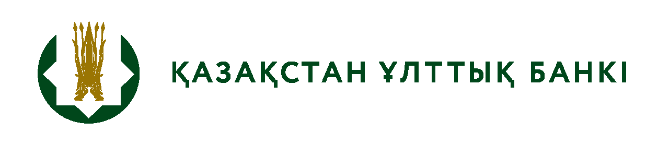 Ақпаратты алушы органдар құпиялылығына кепілдік бередіКонфиденциальность гарантируется органами получателями информацииАқпаратты алушы органдар құпиялылығына кепілдік бередіКонфиденциальность гарантируется органами получателями информацииАқпаратты алушы органдар құпиялылығына кепілдік бередіКонфиденциальность гарантируется органами получателями информацииАқпаратты алушы органдар құпиялылығына кепілдік бередіКонфиденциальность гарантируется органами получателями информацииАқпаратты алушы органдар құпиялылығына кепілдік бередіКонфиденциальность гарантируется органами получателями информацииАқпаратты алушы органдар құпиялылығына кепілдік бередіКонфиденциальность гарантируется органами получателями информацииВедомстволық статистикалық байқаудың статистикалық нысаныСтатистическая форма ведомственного статистического наблюденияҚазақстан Республикасы Ұлттық Банкіне ұсыныладыПредставляется Национальному Банку Республики КазахстанВедомстволық статистикалық байқаудың статистикалық нысаныСтатистическая форма ведомственного статистического наблюденияҚазақстан Республикасы Ұлттық Банкіне ұсыныладыПредставляется Национальному Банку Республики КазахстанВедомстволық статистикалық байқаудың статистикалық нысаныСтатистическая форма ведомственного статистического наблюденияҚазақстан Республикасы Ұлттық Банкіне ұсыныладыПредставляется Национальному Банку Республики КазахстанВедомстволық статистикалық байқаудың статистикалық нысаныСтатистическая форма ведомственного статистического наблюденияҚазақстан Республикасы Ұлттық Банкіне ұсыныладыПредставляется Национальному Банку Республики КазахстанВедомстволық статистикалық байқаудың статистикалық нысаныСтатистическая форма ведомственного статистического наблюденияҚазақстан Республикасы Ұлттық Банкіне ұсыныладыПредставляется Национальному Банку Республики КазахстанВедомстволық статистикалық байқаудың статистикалық нысаныСтатистическая форма ведомственного статистического наблюденияҚазақстан Республикасы Ұлттық Банкіне ұсыныладыПредставляется Национальному Банку Республики КазахстанВедомстволық статистикалық байқаудың статистикалық нысаныСтатистическая форма ведомственного статистического наблюденияҚазақстан Республикасы Ұлттық Банкіне ұсыныладыПредставляется Национальному Банку Республики КазахстанВедомстволық статистикалық байқаудың статистикалық нысаныСтатистическая форма ведомственного статистического наблюденияҚазақстан Республикасы Ұлттық Банкіне ұсыныладыПредставляется Национальному Банку Республики КазахстанВедомстволық статистикалық байқаудың статистикалық нысаныСтатистическая форма ведомственного статистического наблюденияҚазақстан Республикасы Ұлттық Банкіне ұсыныладыПредставляется Национальному Банку Республики КазахстанВедомстволық статистикалық байқаудың статистикалық нысаныСтатистическая форма ведомственного статистического наблюденияҚазақстан Республикасы Ұлттық Банкіне ұсыныладыПредставляется Национальному Банку Республики КазахстанВедомстволық статистикалық байқаудың статистикалық нысаныСтатистическая форма ведомственного статистического наблюденияҚазақстан Республикасы Ұлттық Банкіне ұсыныладыПредставляется Национальному Банку Республики КазахстанВедомстволық статистикалық байқаудың статистикалық нысаныСтатистическая форма ведомственного статистического наблюденияҚазақстан Республикасы Ұлттық Банкіне ұсыныладыПредставляется Национальному Банку Республики КазахстанБейрезиденттермен бағалы қағаздар бойынша халықаралық операциялар туралы есепОтчет о международных операциях по ценным бумагам с нерезидентамиБейрезиденттермен бағалы қағаздар бойынша халықаралық операциялар туралы есепОтчет о международных операциях по ценным бумагам с нерезидентамиБейрезиденттермен бағалы қағаздар бойынша халықаралық операциялар туралы есепОтчет о международных операциях по ценным бумагам с нерезидентамиБейрезиденттермен бағалы қағаздар бойынша халықаралық операциялар туралы есепОтчет о международных операциях по ценным бумагам с нерезидентамиБейрезиденттермен бағалы қағаздар бойынша халықаралық операциялар туралы есепОтчет о международных операциях по ценным бумагам с нерезидентамиБейрезиденттермен бағалы қағаздар бойынша халықаралық операциялар туралы есепОтчет о международных операциях по ценным бумагам с нерезидентамиБейрезиденттермен бағалы қағаздар бойынша халықаралық операциялар туралы есепОтчет о международных операциях по ценным бумагам с нерезидентамиБейрезиденттермен бағалы қағаздар бойынша халықаралық операциялар туралы есепОтчет о международных операциях по ценным бумагам с нерезидентамиБейрезиденттермен бағалы қағаздар бойынша халықаралық операциялар туралы есепОтчет о международных операциях по ценным бумагам с нерезидентамиИндексіИндекс15-ТБ15-ПБ15-ТБ15-ПБтоқсандықквартальнаяесепті кезеңотчетный период£тоқсанкварталжылгоджылгодБанктер, Қазақстан Республикасында бейрезидент банктердің филиалдары; брокерлер және (немесе) дилерлер; инвестициялық портфельді басқаратын ұйымдар; бағалы қағаздардың номиналды ұстаушылары және тіркеушілері; зейнетақы активтерiн инвестициялық басқаруды жүзеге асыратын ұйымдар; бірыңғай жинақтаушы зейнетақы қоры, ерікті жинақтаушы зейнетақы қорларымен ұсыныладыПредставляется банками, филиалами банков-нерезидентов в Республике Казахстан; брокерами и (или) дилерами; организациями по управлению инвестиционным портфелем; номинальными держателями и регистраторами ценных бумаг; организациями, осуществляющими инвестиционное управление пенсионными активами; единым накопительным пенсионным фондом, добровольными накопительными пенсионными фондамиБанктер, Қазақстан Республикасында бейрезидент банктердің филиалдары; брокерлер және (немесе) дилерлер; инвестициялық портфельді басқаратын ұйымдар; бағалы қағаздардың номиналды ұстаушылары және тіркеушілері; зейнетақы активтерiн инвестициялық басқаруды жүзеге асыратын ұйымдар; бірыңғай жинақтаушы зейнетақы қоры, ерікті жинақтаушы зейнетақы қорларымен ұсыныладыПредставляется банками, филиалами банков-нерезидентов в Республике Казахстан; брокерами и (или) дилерами; организациями по управлению инвестиционным портфелем; номинальными держателями и регистраторами ценных бумаг; организациями, осуществляющими инвестиционное управление пенсионными активами; единым накопительным пенсионным фондом, добровольными накопительными пенсионными фондамиБанктер, Қазақстан Республикасында бейрезидент банктердің филиалдары; брокерлер және (немесе) дилерлер; инвестициялық портфельді басқаратын ұйымдар; бағалы қағаздардың номиналды ұстаушылары және тіркеушілері; зейнетақы активтерiн инвестициялық басқаруды жүзеге асыратын ұйымдар; бірыңғай жинақтаушы зейнетақы қоры, ерікті жинақтаушы зейнетақы қорларымен ұсыныладыПредставляется банками, филиалами банков-нерезидентов в Республике Казахстан; брокерами и (или) дилерами; организациями по управлению инвестиционным портфелем; номинальными держателями и регистраторами ценных бумаг; организациями, осуществляющими инвестиционное управление пенсионными активами; единым накопительным пенсионным фондом, добровольными накопительными пенсионными фондамиБанктер, Қазақстан Республикасында бейрезидент банктердің филиалдары; брокерлер және (немесе) дилерлер; инвестициялық портфельді басқаратын ұйымдар; бағалы қағаздардың номиналды ұстаушылары және тіркеушілері; зейнетақы активтерiн инвестициялық басқаруды жүзеге асыратын ұйымдар; бірыңғай жинақтаушы зейнетақы қоры, ерікті жинақтаушы зейнетақы қорларымен ұсыныладыПредставляется банками, филиалами банков-нерезидентов в Республике Казахстан; брокерами и (или) дилерами; организациями по управлению инвестиционным портфелем; номинальными держателями и регистраторами ценных бумаг; организациями, осуществляющими инвестиционное управление пенсионными активами; единым накопительным пенсионным фондом, добровольными накопительными пенсионными фондамиБанктер, Қазақстан Республикасында бейрезидент банктердің филиалдары; брокерлер және (немесе) дилерлер; инвестициялық портфельді басқаратын ұйымдар; бағалы қағаздардың номиналды ұстаушылары және тіркеушілері; зейнетақы активтерiн инвестициялық басқаруды жүзеге асыратын ұйымдар; бірыңғай жинақтаушы зейнетақы қоры, ерікті жинақтаушы зейнетақы қорларымен ұсыныладыПредставляется банками, филиалами банков-нерезидентов в Республике Казахстан; брокерами и (или) дилерами; организациями по управлению инвестиционным портфелем; номинальными держателями и регистраторами ценных бумаг; организациями, осуществляющими инвестиционное управление пенсионными активами; единым накопительным пенсионным фондом, добровольными накопительными пенсионными фондамиБанктер, Қазақстан Республикасында бейрезидент банктердің филиалдары; брокерлер және (немесе) дилерлер; инвестициялық портфельді басқаратын ұйымдар; бағалы қағаздардың номиналды ұстаушылары және тіркеушілері; зейнетақы активтерiн инвестициялық басқаруды жүзеге асыратын ұйымдар; бірыңғай жинақтаушы зейнетақы қоры, ерікті жинақтаушы зейнетақы қорларымен ұсыныладыПредставляется банками, филиалами банков-нерезидентов в Республике Казахстан; брокерами и (или) дилерами; организациями по управлению инвестиционным портфелем; номинальными держателями и регистраторами ценных бумаг; организациями, осуществляющими инвестиционное управление пенсионными активами; единым накопительным пенсионным фондом, добровольными накопительными пенсионными фондамиБанктер, Қазақстан Республикасында бейрезидент банктердің филиалдары; брокерлер және (немесе) дилерлер; инвестициялық портфельді басқаратын ұйымдар; бағалы қағаздардың номиналды ұстаушылары және тіркеушілері; зейнетақы активтерiн инвестициялық басқаруды жүзеге асыратын ұйымдар; бірыңғай жинақтаушы зейнетақы қоры, ерікті жинақтаушы зейнетақы қорларымен ұсыныладыПредставляется банками, филиалами банков-нерезидентов в Республике Казахстан; брокерами и (или) дилерами; организациями по управлению инвестиционным портфелем; номинальными держателями и регистраторами ценных бумаг; организациями, осуществляющими инвестиционное управление пенсионными активами; единым накопительным пенсионным фондом, добровольными накопительными пенсионными фондамиБанктер, Қазақстан Республикасында бейрезидент банктердің филиалдары; брокерлер және (немесе) дилерлер; инвестициялық портфельді басқаратын ұйымдар; бағалы қағаздардың номиналды ұстаушылары және тіркеушілері; зейнетақы активтерiн инвестициялық басқаруды жүзеге асыратын ұйымдар; бірыңғай жинақтаушы зейнетақы қоры, ерікті жинақтаушы зейнетақы қорларымен ұсыныладыПредставляется банками, филиалами банков-нерезидентов в Республике Казахстан; брокерами и (или) дилерами; организациями по управлению инвестиционным портфелем; номинальными держателями и регистраторами ценных бумаг; организациями, осуществляющими инвестиционное управление пенсионными активами; единым накопительным пенсионным фондом, добровольными накопительными пенсионными фондамиБанктер, Қазақстан Республикасында бейрезидент банктердің филиалдары; брокерлер және (немесе) дилерлер; инвестициялық портфельді басқаратын ұйымдар; бағалы қағаздардың номиналды ұстаушылары және тіркеушілері; зейнетақы активтерiн инвестициялық басқаруды жүзеге асыратын ұйымдар; бірыңғай жинақтаушы зейнетақы қоры, ерікті жинақтаушы зейнетақы қорларымен ұсыныладыПредставляется банками, филиалами банков-нерезидентов в Республике Казахстан; брокерами и (или) дилерами; организациями по управлению инвестиционным портфелем; номинальными держателями и регистраторами ценных бумаг; организациями, осуществляющими инвестиционное управление пенсионными активами; единым накопительным пенсионным фондом, добровольными накопительными пенсионными фондамиҰсыну мерзімі – есептік кезеңнен кейінгі бірінші айдың 20-нан кешіктірмейСрок представления – не позднее 20 числа первого месяца после отчетного периодаҰсыну мерзімі – есептік кезеңнен кейінгі бірінші айдың 20-нан кешіктірмейСрок представления – не позднее 20 числа первого месяца после отчетного периодаҰсыну мерзімі – есептік кезеңнен кейінгі бірінші айдың 20-нан кешіктірмейСрок представления – не позднее 20 числа первого месяца после отчетного периодаҰсыну мерзімі – есептік кезеңнен кейінгі бірінші айдың 20-нан кешіктірмейСрок представления – не позднее 20 числа первого месяца после отчетного периодаҰсыну мерзімі – есептік кезеңнен кейінгі бірінші айдың 20-нан кешіктірмейСрок представления – не позднее 20 числа первого месяца после отчетного периодаҰсыну мерзімі – есептік кезеңнен кейінгі бірінші айдың 20-нан кешіктірмейСрок представления – не позднее 20 числа первого месяца после отчетного периодаҰсыну мерзімі – есептік кезеңнен кейінгі бірінші айдың 20-нан кешіктірмейСрок представления – не позднее 20 числа первого месяца после отчетного периодаҰсыну мерзімі – есептік кезеңнен кейінгі бірінші айдың 20-нан кешіктірмейСрок представления – не позднее 20 числа первого месяца после отчетного периодаҰсыну мерзімі – есептік кезеңнен кейінгі бірінші айдың 20-нан кешіктірмейСрок представления – не позднее 20 числа первого месяца после отчетного периодаБСН кодыКод БИНБСН кодыКод БИН№п/пОперацияның кодыКод операцииХалықаралық сәйкестендіру нөмірі (бұдан әрі –ХСН)Международный идентификационный номер (далее – ISIN)Шот иесі типінің кодыКод типа владельца счетаШот иесі типінің кодыКод типа владельца счетаЕсептік кезеңнің басындаНа начало отчетного периодаЕсептік кезеңнің басындаНа начало отчетного периода№п/пОперацияның кодыКод операцииХалықаралық сәйкестендіру нөмірі (бұдан әрі –ХСН)Международный идентификационный номер (далее – ISIN)Шот иесі типінің кодыКод типа владельца счетаШот иесі типінің кодыКод типа владельца счетасаны, данаколичество, штукБҚ құныстоимость ЦБ№п/пОперацияның кодыКод операцииХалықаралық сәйкестендіру нөмірі (бұдан әрі –ХСН)Международный идентификационный номер (далее – ISIN)Елдің кодыКод страныЭкономика секторының кодыКод сектора экономикисаны, данаколичество, штукБҚ құныстоимость ЦБ1234567Қаржылық операцияларФинансовые операцииҚаржылық операцияларФинансовые операцииҚаржылық операцияларФинансовые операцииҚаржылық операцияларФинансовые операцииҚаржылық операцияларФинансовые операцииҚаржылық операцияларФинансовые операцииҚаржылық операцияларФинансовые операцииҚаржылық операцияларФинансовые операциибастапқы нарықта сатып алупокупка на первичном рынкебастапқы нарықта сатып алупокупка на первичном рынкеэмитенттің өтеуі (сатып алуы)погашение (выкуп) эмитентомэмитенттің өтеуі (сатып алуы)погашение (выкуп) эмитентомқосалқы нарықта сатып алупокупка на вторичном рынкеқосалқы нарықта сатып алупокупка на вторичном рынкеқосалқы нарықта сатупродажа на вторичном рынкеқосалқы нарықта сатупродажа на вторичном рынкесаны, данаколичество, штукБҚ құныстоимость ЦБсаны, данаколичество, штукБҚ құныстоимость ЦБсаны, данаколичество, штукБҚ құныстоимость ЦБсаны, данаколичество, штукБҚ құныстоимость ЦБ89101112131415Басқа операцияларПрочие операцииБасқа операцияларПрочие операцииБасқа операцияларПрочие операцииБасқа операцияларПрочие операцииҚұны бойынша өзгерістерСтоимостные измененияЕсептік кезеңнің аяғындаНа конец отчетного периодаЕсептік кезеңнің аяғындаНа конец отчетного периодаИнвестициялық кірісИнвестиционный доходИнвестициялық кірісИнвестиционный доходАлынған комиссиялық алымдарКомиссионные полученныеБҚ есептеу бойыншапо зачислению ЦББҚ есептеу бойыншапо зачислению ЦББҚ есептен шығарубойыншапо списанию ЦББҚ есептен шығарубойыншапо списанию ЦБҚұны бойынша өзгерістерСтоимостные изменениясаны, данаколичество, штукБҚ құныстоимость ЦБЕсеп беру кезеңінде есептелгеніНачислено в отчетном периодеЕсеп беру кезеңінде алынғаныПолучено в отчетном периодеАлынған комиссиялық алымдарКомиссионные полученныесаны, данаколичество, штукБҚ құныстоимость ЦБсаны, данаколичество, штукБҚ құныстоимость ЦБҚұны бойынша өзгерістерСтоимостные изменениясаны, данаколичество, штукБҚ құныстоимость ЦБЕсеп беру кезеңінде есептелгеніНачислено в отчетном периодеЕсеп беру кезеңінде алынғаныПолучено в отчетном периодеАлынған комиссиялық алымдарКомиссионные полученные1617181920212223242512345678910111213141511111111161718192021222324251234567891011121314151210121016171819202122232425 x x12345678910111213141511211121161718192021222324251234567891011121314151220122016171819202122232425 x x№п/пОперацияның кодыКод операцииХСНISINШот иесі типінің кодыКод типа владельца счетаШот иесі типінің кодыКод типа владельца счетаЕсептік кезеңнің басындаНа начало отчетного периодаЕсептік кезеңнің басындаНа начало отчетного периода№п/пОперацияның кодыКод операцииХСНISINШот иесі типінің кодыКод типа владельца счетаШот иесі типінің кодыКод типа владельца счетасаны, данаколичество, штукБҚқұныстоимость ЦБ№п/пОперацияның кодыКод операцииХСНISINЕлдің кодыКод страныЭкономика секторының кодыКод сектора экономикисаны, данаколичество, штукБҚқұныстоимость ЦБ1234567Қаржылық операцияларФинансовые операцииҚаржылық операцияларФинансовые операцииҚаржылық операцияларФинансовые операцииҚаржылық операцияларФинансовые операцииҚаржылық операцияларФинансовые операцииҚаржылық операцияларФинансовые операцииҚаржылық операцияларФинансовые операцииҚаржылық операцияларФинансовые операцииБастапқы нарықта сатып алупокупка на первичном рынкеБастапқы нарықта сатып алупокупка на первичном рынкеэмитенттің өтеуі (сатып алуы)погашение (выкуп) эмитентомэмитенттің өтеуі (сатып алуы)погашение (выкуп) эмитентомқосалқы нарықта сатып алупокупка на вторичном рынкеқосалқы нарықта сатып алупокупка на вторичном рынкеқосалқы нарықта сатупродажа на вторичном рынкеқосалқы нарықта сатупродажа на вторичном рынкесаны, данаколичество, штукБҚ құныстоимость ЦБсаны, данаколичество, штукБҚ құныстоимость ЦБсаны, данаколичество, штукБҚ құныстоимость ЦБсаны, данаколичество, штукБҚ құныстоимость ЦБ89101112131415Басқа операцияларПрочие операцииБасқа операцияларПрочие операцииБасқа операцияларПрочие операцииБасқа операцияларПрочие операцииҚұны бойынша өзгерістерСтоимостные измененияЕсептік кезеңнің аяғындаНа конец отчетного периодаЕсептік кезеңнің аяғындаНа конец отчетного периодаИнвестициялық кірісИнвестиционный доходИнвестициялық кірісИнвестиционный доходАлынған комиссиялық алымдарКомиссионные полученныеБҚ есептеу бойыншапо зачислению ЦББҚ есептеу бойыншапо зачислению ЦББҚ есептен шығарубойыншапо списанию ЦББҚ есептен шығарубойыншапо списанию ЦБҚұны бойынша өзгерістерСтоимостные изменениясаны, данаколичество, штукБҚ құныстоимость ЦБЕсеп беру кезеңінде есептелгеніНачислено в отчетном периодеЕсеп беру кезеңінде алынғаныПолучено в отчетном периодеАлынған комиссиялық алымдарКомиссионные полученныесаны, данаколичество, штукБҚ құныстоимость ЦБсаны, данаколичество, штукБҚ құныстоимость ЦБҚұны бойынша өзгерістерСтоимостные изменениясаны, данаколичество, штукБҚ құныстоимость ЦБЕсеп беру кезеңінде есептелгеніНачислено в отчетном периодеЕсеп беру кезеңінде алынғаныПолучено в отчетном периодеАлынған комиссиялық алымдарКомиссионные полученные1617181920212223242512345678910111213141521212121161718192021222324251234567891011121314152220222016171819202122232425 x x1234567891011121314152120212016171819202122232425xxАтауыНаименование___________________________________________________Телефоны (респонденттің)Телефон (респондента)____________                                      стационарлық                                       стационарныйАтауыНаименование___________________________________________________Телефоны (респонденттің)Телефон (респондента)____________                                      стационарлық                                       стационарныйМекенжайы(респонденттің)Адрес (респондента)______________________________________________________________________________ ұялы мобильныйМекенжайы(респонденттің)Адрес (респондента)______________________________________________________________________________ ұялы мобильныйАлғашқы статистикалық деректерді таратуға келісемізСогласны на распространение первичных статистических данных£Алғашқы статистикалық деректерді таратуға келіспеймізНе согласны на распространение первичных статистических данных£ОрындаушыИсполнитель______________________________________________________         тегі, аты және әкесінің аты (бар болған жағдайда)                фамилия, имя и отчество (при его наличии)Бас бухгалтер немесе есепке қол қоюға уәкілетті адамГлавный бухгалтер или уполномоченное на подписание отчета______________________________________________________         тегі, аты және әкесінің аты (бар болған жағдайда)                фамилия, имя и отчество (при его наличии)Басшы немесе оның есепке қол қоюға уәкілетті адамРуководитель или лицо, уполномоченное на подписание отчета_______________________________________________________         тегі, аты және әкесінің аты (бар болған жағдайда)                фамилия, имя и отчество (при его наличии)____________________қолы, телефоны (орындаушының)подпись, телефон (исполнителя)____________________қолыподпись____________________қолыподпись